Příloha č.: 10 k materiálu č.: 9/8Počet stran přílohy: 2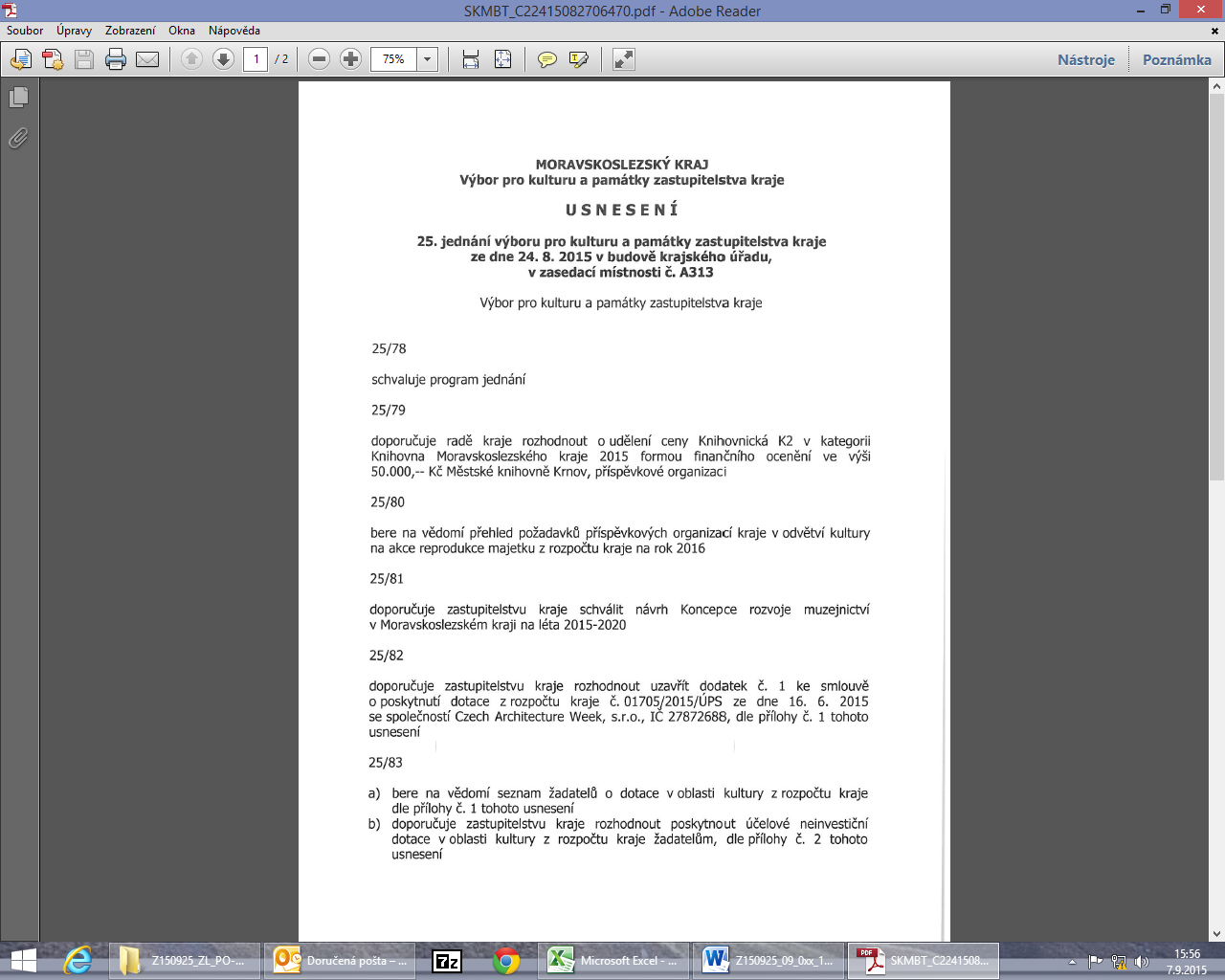 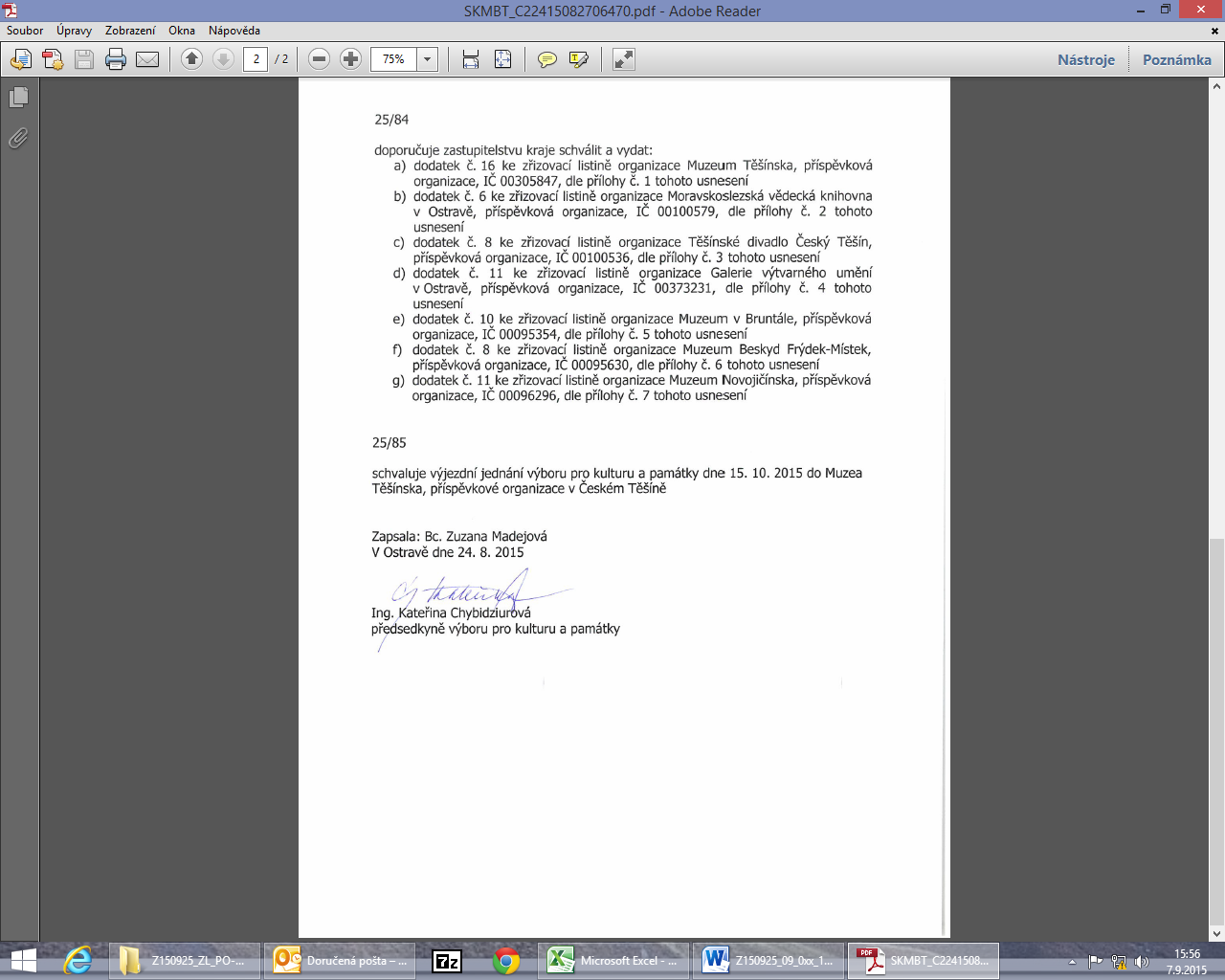 